Разработка урока по математике для 5-го класса  по теме "Делимость чисел" с использованием ИКТВ математике есть своя красота,
как в живописи и поэзии”.Н. Е. Жуковский.Цели урока:- обобщение изученного материала по теме: “делимость чисел”;
- отработка навыков применения признаков делимости, нахождения НОД и НОК чисел;
- развитие логического мышления, математической речи;
- привитие интереса к урокам математики.Ход урока:ВЫЗОВ.Введение: Некоторые люди считают математику скучной и трудной наукой. А на самом деле математика - красивая, увлекательная и очень важная наука, без нее не может развиваться ни одна другая. Поэтому я решила познакомить вас сегодня с советами, как дружить с математикой и одолевать эту хитрую и совсем не страшную науку. Устная работаНе выполняя вычислений, укажите выражения, значения которых: а) кратны 4:         24∙31;      1031 ∙ 22;       917 ∙ 36;  16∙13;      1031 ∙ 23;       971 ∙ 36б) кратны 8:          63 ∙ 56;    33 ∙ 16;           17 ∙ 12. 64 ∙ 53;    37 ∙ 24;           12 ∙ 19.СОВЕТ 1: “Настройтесь на успех”.Справиться с математикой – это дело времени и вашего собственного труда, сейчас, чтобы поверить в себя, в свои силы мы проведем разминку:XVII Какое число записано?Простое оно или составное?Дополнить его до 100.Назвать делители этого числа.Дополнить данное число до квадрата числа 7.Назвать 3 кратных числа для него.Назвать числа, расположенные на числовом луче левее этого числа на 3 ед. Назвать число в 5 раз большее.Чему равен его квадрат?СОВЕТ 2: “Необходимо хорошо понимать смысл правил”. — В математике очень важно уметь применять теоретический материал на практике, а для этого надо хорошо понимать смысл правил. Вашу теоретическую подготовку мы проверим в цифровом диктанте: установите, какие утверждения истинны (1), какие ложны (0). Число, кратное 25 делится на 5;Существуют числа, не имеющие кратных;126- делитель числа 6;18- делитель числа 432;183- простое число;15 и 18- взаимно простые числа;НОК(4;3)=24;Сумма двух нечетных чисел - четное число;НОД(12;18)=6(Проверка:100 101 011 )ОСМЫСЛЕНИЕ.СОВЕТ 3: “Не ломайте голову в одиночестве”. — Примеры и задачи преобразятся и оживут, если к их решению вы приступите в компании с другом. Обмениваясь, каждый своим вариантом решения вам будет легче и веселее идти к истинному, верному ответу. Замените звездочки цифрами так, чтобы256* делилось на 2, но не делилось на 3;681* делилось на 5 и 6. (работа в парах)СОВЕТ 4: “Внимательно слушайте задание”.Очень часто ключ к решению задачи таится в ее условии. Внимательно прослушайте задачу и решите ее:-Солдаты выстроились в ряды по 12 человек в каждом, а затем перестроились по 8 человек в ряду. Сколько было солдат, если их было больше 80, но меньше 100?СОВЕТ 5: “Постоянно развивайте логическое мышление”.— Без логики не может быть математики! А это значит, что для успешного изучения математики надо настойчиво учиться правильно, рассуждать. Перед вами 2 цепочки чисел, в каждой 3 числа обладают общим свойством, а одно этим свойством не обладает. Указать, что это за свойство и какое число лишнее. 18, 102, 33, 44;25, 49, 30, 64.СОВЕТ 6: “Создайте себе окружение из формул”.— В математике большое количество формул, таблиц, которые надо знать. Чтобы их хорошо запомнить, окружите себя ими: запишите в справочник, повесьте плакатик над своим рабочим столом, вы будете постоянно на них натыкаться и ненавязчиво запомните их. - Используя приемы рациональных вычислений и таблицы степеней вычислите, какие числа разложены на простые множители:  24 ∙  32   ∙ 52  53 ∙  23  ∙ 13  26  ∙ 32 ∙11СОВЕТ 7: “Постоянно контролируйте свои действия”. — Каждый раз, выполнив математические действия, проверяйте себя, чтобы в них не закралась какая-нибудь неточность, которая потом может повлиять на правильность окончательного ответа.-Перед вами самостоятельная работа Незнайки, проверьте ее:                                 5360=24 ∙ 5 ∙ 43НОД (850;2125) = 52 ∙ 17 = 10 ∙17 = 170НОК (4; 6) = 2СОВЕТ 8: “Наведите порядок в цифрах”.— Математика-наука точная, и, как ни одна другая, не терпит даже малейших неточностей. Можно сделать ошибку, если не правильно прочитаешь число, потеряешь нуль или напишешь лишний, а еще, если пишешь “как курица лапой”.Олег купил 15 одинаковых шоколадок. Продавец назвал стоимость покупки 348  рублей. Верно, ли посчитал продавец? ( Ответ объясните.)Купили 9 м шёлка. Может  ли, покупка стоить 5420 рублей? (Ответ объясните.)РЕФЛЕКСИЯ.СОВЕТ 9: “Воспринимайте математические примеры как игру”.— Решение сложных примеров превращайте в игру - в захватывающую погоню за кладом. Применяйте, все изученные правила - именно они основа всего, без них не обойтись так же, как и без знания карты местности, где зарыт клад.- Перед вами загадочные карты, если вы сумеете их разгадать, то сможете найти бриллианты, золото и серебро.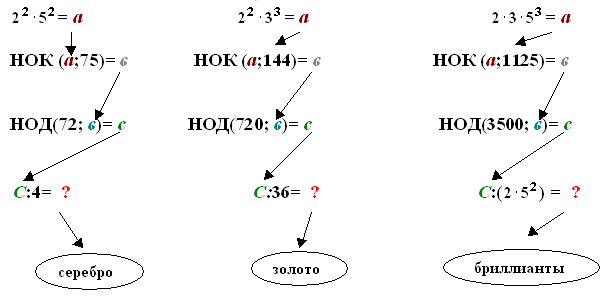 Приложение: Презентация.